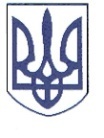 РЕШЕТИЛІВСЬКА МІСЬКА РАДАПОЛТАВСЬКОЇ ОБЛАСТІРОЗПОРЯДЖЕННЯ	 13 травня 2022 року                                                                	      		№  82	Відповідно до ст. 34 Закону України ,,Про місцеве самоврядування в Україні”, рішення Решетилівської міської ради сьомого скликання від 09.11.2018 року ,,Про затвердження Комплексної програми соціального захисту населення Решетилівської міської ради на 2019-2023 роки” (11 позачергова сесія) (зі змінами), розглянувши заяви та подані документи Коржа В.О.ЗОБОВ’ЯЗУЮ:	1. Відділу  бухгалтерського  обліку,  звітності  та  адміністративно-господарського забезпечення (Момот С.Г.) виплатити грошову допомогу в розмірі 2000 (дві тисячі) грн. Коржу Вадиму Олександровичу, який зареєстрований та проживає за адресою: *** Полтавської області на поховання батька Коржа Олександра Михайловича.           2. Контроль за виконанням розпорядження залишаю за собою.Міський голова                                                                             О.А. ДядюноваПро виплату грошової допомоги на поховання  Коржа О.М.